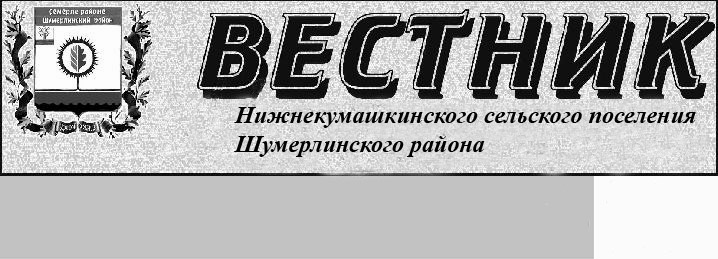 Постановление администрации Нижнекумашкинского сельского поселения Шумерлинского района Чувашской Республики «О внесении изменений в постановление администрации Нижнекумашкинского сельского поселения Шумерлинского района от 12.12.2019   № 99 "О мерах по реализации решения Собрания депутатов Нижнекумашкинского сельского поселения Шумерлинского района "О бюджете Нижнекумашкинского сельского поселения Шумерлинского района Чувашской Республики на 2020 год и на плановый период 2021 и 2022 годов"»От 07.05.2020 г.  № 40В соответствии с постановлением Кабинета Министров Чувашской Республики от 20.04.2020 № 188 "О внесении изменений в постановление Кабинета Министров Чувашской Республики от 11 декабря 2019 № 539, администрация Нижнекумашкинского сельского поселения Шумерлинского района  постановляет:1. Внести в постановление администрации Нижнекумашкинского сельского поселения Шумерлинского района от 12.12.2019   № 99 "О мерах по реализации решения Собрания депутатов Нижнекумашкинского сельского поселения Шумерлинского района "О бюджете Нижнекумашкинского сельского поселения Шумерлинского района Чувашской Республики на 2020 год и на плановый период 2021 и 2022 годов" следующие изменения:дополнить пунктом 3.1 следующего содержания:"3.1. Главным распорядителям средств бюджета Нижнекумашкинского сельского поселения Шумерлинского района обеспечить:уменьшение лимитов бюджетных обязательств получателю средств бюджета Нижнекумашкинского сельского поселения Шумерлинского района при наличии экономии по результатам заключения договоров (муниципальных контрактов) о поставке товаров, выполнении работ и оказании услуг на сумму разницы между ценой договора (муниципального контракта) и начальной (максимальной) ценой договора (муниципального контракта);возврат в бюджет Нижнекумашкинского сельского поселения Шумерлинского района экономии бюджетных ассигнований, образовавшейся по подведомственным бюджетным и автономным учреждениям Нижнекумашкинского сельского поселения Шумерлинского района по результатам заключения договоров (муниципальных контрактов) о поставке товаров, выполнении работ и оказании услуг, уменьшения численности (контингента) получателей выплат и пособий;представление ежемесячно до 5 числа месяца, следующего за отчетным, предложений в финансовый отдел администрации Шумерлинского района по уменьшению бюджетных ассигнований и доведенных лимитов бюджетных обязательств на 2020 год в размере полученной экономии в соответствии с абзацами вторым - третьим настоящего пункта.Установить, что:положения абзацев второго - третьего настоящего пункта не применяются в отношении средств межбюджетных трансфертов, предоставляемых из федерального бюджета, средств республиканского бюджета Чувашской Республики, средств бюджета Шумерлинского района, бюджета Нижнекумашкинского сельского поселения Шумерлинского района предусмотренных на реализацию региональных проектов, муниципальных проектов и средств Дорожного фонда Нижнекумашкинского сельского поселения Шумерлинского района.МБУ "Межпоселенческая централизованная бухгалтерия Шумерлинского района"  (по согласованию) еженедельно представлять в финансовый отдел администрации Шумерлинского района информацию об экономии, полученной муниципальными заказчиками Нижнекумашкинского сельского поселения Шумерлинского района при осуществлении закупок товаров, работ, услуг.";в пункте 5:в подпункте 5.2:дополнить новыми абзацами пятым и шестым следующего содержания:"в размере до 100 процентов суммы расходного обязательства, но не более лимитов бюджетных обязательств, доведенных на 2020 год, по договорам (муниципальным контрактам) на поставку медицинских изделий и медицинского оборудования в рамках реализации мероприятий по недопущению завоза и распространения новой коронавирусной инфекции (COVID-19);в размере до 30 процентов суммы договора (муниципального контракта), но не более 30 процентов лимитов бюджетных обязательств, доведенных на соответствующий финансовый год, если иное не предусмотрено законодательством Российской Федерации и законодательством Чувашской Республики, муниципальными правовыми актами по договорам (муниципальным контрактам) на поставку товаров, выполнение работ, оказание услуг по строительству и реконструкции, в том числе с элементами реставрации, или техническому перевооружению объектов капитального строительства, выполнение которых планируется осуществить полностью или частично за счет средств бюджета Нижнекумашкинского сельского поселения Шумерлинского района, и на приобретение объектов недвижимого имущества в муниципальную собственность Нижнекумашкинского сельского поселения Шумерлинского района, заключение которых запланировано главными распорядителями средств бюджета Нижнекумашкинского сельского поселения Шумерлинского района (муниципальными заказчиками объектов капитального строительства) в 2020 году и в отношении которых установлено казначейское сопровождение средств в соответствии с законодательством Российской Федерации и законодательством Чувашской Республики, муниципальными правовыми актами;";абзацы пятый и шестой считать соответственно абзацами седьмым и восьмым;подпункт 5.3 после слов "в 2020 году" дополнить словами "и в отношении которых не установлено казначейское сопровождение средств в соответствии с законодательством Российской Федерации и законодательством Чувашской Республики, муниципальными правовыми актами".Глава   Нижнекумашкинского сельского  поселения Шумерлинского района 		                                                                                                                     В.В. Губанова                                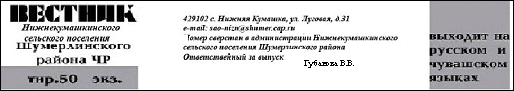 